Муниципальное автономное учреждение дополнительного образования ЗАТО Северск«Детская школа искусств»Программапо учебному предмету ПО.01.УП.03. ОСНОВЫ ДИРИЖИРОВАНИЯ дополнительной  предпрофессиональной программыв области музыкального искусства  «ХОРОВОЕ ПЕНИЕ»предметная область ПО.01. МУЗЫКАЛЬНОЕ ИСПОЛНИТЕЛЬСТВОСрок обучения 8(9) летЗАТО Северск,  2020 Структура программы учебного предметаI.	Пояснительная записка							- Характеристика учебного предмета, его место и роль в образовательном процессе.- Срок реализации учебного предмета.- Объем учебного времени, предусмотренный учебным планом МАУДО ДШИ  на реализацию учебного предмета.- Форма проведения учебных аудиторных занятий.- Цели и задачи учебного предмета.- Обоснование структуры программы учебного предмета.- Методы обучения.- Описание материально-технических условий реализации учебного предмета.II.	Содержание учебного предмета						- Сведения о затратах учебного времени.- Годовые требования по классам.III.	Требования к уровню подготовки обучающихся			IV.	Формы и методы контроля, система оценок 				 - Аттестация: цели, виды, форма, содержание. - Критерии оценки.- Контрольные требования на разных этапах обучения.V.	Методическое обеспечение учебного процесса- Методические рекомендации педагогическим работникам.- Рекомендации по организации самостоятельной работы обучающихся.VI.	Списки нотной и методической литературы	- Список нотной литературы.- Список методической литературы.I.	Пояснительная запискаХарактеристика учебного предмета, его место и роль в образовательном процессе            Дополнительная предпрофессиональная программа по учебному предмету «Основы дирижирования»  в области музыкального искусства «Хоровое пение» разработана Муниципальным автономным учреждением дополнительного образования  ЗАТО Северск «Детская школа искусств»  (далее – МАУДО ДШИ) на основе федеральных государственных требований (далее – ФГТ)  к минимуму содержания, структуре и условиям реализации дополнительной  предпрофессиональной  программы  в  области  музыкального  искусства  «Хоровое пение» и сроку обучения по этой программе, утвержденных  Приказом  Министерства  культуры  Российской Федерации  от  01  октября  2018  г.  №  1685  «Об  утверждении  федеральных государственных  требований  к  минимуму  содержания,  структуре  и условиям  реализации  дополнительной  предпрофессиональной  программы  в  области  музыкального  искусства «Хоровое пение» и сроку обучения по этой программе» (зарегистрирован Минюстом России 11 декабря 2018 г. №52968).Программа является частью дополнительной предпрофессиональной программы в области музыкального искусства «Хоровое пение». Учебный предмет «Основы дирижирования» относится к обязательной части образовательной программы.Занятия по предмету «Основы дирижирования» в старших классах помогают ярче раскрыть творческую индивидуальность обучающегося, расширить его музыкальный кругозор и познакомить  с профессией «дирижер хорового коллектива».В программу входят исторические сведения о хоровом исполнительстве, сведения о великих хоровых дирижерах и лучших хоровых коллективах. Рассматриваются некоторые вопросы хороведения, анализ задач, стоящих перед дирижером как исполнителем, в задачу предмета входит обучение работе с хоровыми партитурами, а также практические занятия по технике дирижирования, направленными на овладение необходимыми умениями и навыками в применении дирижерского жеста.Срок реализации учебного предмета «Основы дирижирования»Данный предмет реализуется в 7-8 классах.  В соответствии с ФГТ  на предмет «Основы дирижирования» отводится 25 часов. В 9 классе для обучающихся, поступающих в профессиональные учебные заведения на предмет «Основы дирижирования» предусмотрено 33 аудиторных часа. Объем учебного времени, предусмотренный учебным планом образовательного учреждения на реализацию предмета «Основы дирижирования»:Таблица 1Форма проведения учебных аудиторных занятий:  индивидуальная, продолжительность занятия – 0,5 часа для 7-8 классов и 1 час для 9 класса. Индивидуальная форма позволяет преподавателю лучше узнать обучающегося, его музыкальные возможности, трудоспособность, эмоционально - психологические особенности.Цель и задачи учебного предмета Цель:развитие интереса к хоровой музыке, формирование первоначальных профессиональных навыков и умений хорового дирижера, а также их подготовка к поступлению в средние учебные заведения.Задачи:ознакомить обучающегося с лучшими образцами  хоровой музыки, выдающимися дирижерами и хоровыми коллективами;воспитать интерес к хоровому искусству;дать необходимые теоретические знания по технике дирижирования;выработать технические и исполнительские навыки дирижирования хоровым коллективом;научить анализировать хоровые партитуры.Обоснование структуры учебного предмета Обоснованием структуры программы являются ФГТ, отражающие все аспекты работы преподавателя с обучавющимся. Программа содержит  следующие разделы:сведения о затратах учебного времени, предусмотренного на освоениеучебного предмета;распределение учебного материала по годам обучения;описание дидактических единиц учебного предмета;требования к уровню подготовки обучающихся;формы и методы контроля, система оценок;методическое обеспечение учебного процесса.В соответствии с данными направлениями строится основной раздел программы «Содержание учебного предмета».Методы обученияДля достижения поставленной цели и реализации задач предмета используются следующие методы обучения: словесный (рассказ, беседа, объяснение); наглядный (наблюдение, демонстрация); практический (упражнения воспроизводящие и творческие).Описание материально-технических условий реализации учебного предмета Материально-техническая база МАУДО ДШИ соответствует санитарным и противопожарным нормам, нормам охраны труда. МАУДО ДШИ располагает материально-технической базой для реализации программы «Постановка голоса», обеспечивает проведение всех видов занятий, концертно-творческой деятельности обучающихся для достижения обучающимися результатов, установленных федеральными государственными требованиями.  Минимально необходимый для реализации программы учебного предмета перечень учебных аудиторий и материально-технического обеспечения включает учебные аудитории для групповых занятий. МАУДО ДШИ обеспечено наличием музыкальных инструментов (рояль, пианино, цифровое пианино, синтезатор), подставками для хора, сценическими костюмами, соответствующим оборудованием.  Учебные аудитории имеют звукоизоляцию.Таблица 2В МАУДО ДШИ 3 концертных зала с концертными роялями, звукотехническим и световым оборудованием:- корпус № 1 –  2 концертных зала  (Большой зал на 380 посадочных мест, Малый зал на 50 посадочных мест);- корпус № 2 –  1 концертный зал  (Зрительный зал на 200 посадочных мест).Концертные залыТаблица 3II.	Содержание учебного предметаСведения о затратах учебного времени, предусмотренного на освоение предмета «Основы дирижирования», на максимальную, самостоятельную нагрузку обучающихся и аудиторные занятия:Срок обучения – 8 (9) лет  Объем времени на самостоятельную работу обучающихся по каждому учебному предмету определяется с учетом сложившихся педагогических традиций, методической целесообразности и индивидуальных способностей ученика.Виды внеаудиторной работы:- выполнение домашнего задания;- посещение учреждений культуры (филармоний театров, концертных залов и др.);- участие обучающихся в концертах, творческих мероприятиях и культурно-просветительской деятельности образовательного учреждения и др.Учебный материал распределяется по годам обучения – классам. Каждый класс имеет свои дидактические задачи, и объем времени, предусмотренный для освоения учебного материала.Требования по годам обученияВ начале каждого полугодия преподаватель составляет индивидуальный план по предмету «Основы дирижирования». Обязательным требованием для всех обучающихся является выполнение минимального плана по количеству пройденных произведений: 7 класс - 3 партитуры во втором полугодии.8 класс - 3 партитур в первом полугодии. Поурочная работа строится на проверке домашнего задания и освоения технических навыков.9 класс - 4 партитуры в первом и втором полугодии.В изучаемом репертуаре должны быть предусмотрены как народные песни в обработке разных композиторов, так и произведения русской и западноевропейской классики. В полугодовом учебном плане должны быть предусмотрены:произведения без сопровождения,произведения с сопровождением,произведения для различных составов хора.7 класс1. Вводный курс: исторические сведения о профессии «хоровой дирижер», возникновение и развитие хорового искусства в России и западноевропейских странах.2. Вопросы хороведения: типы и виды хоров. Классификация хоровых партий. Понятия «диапазон», «тесситура», «певческое дыхание».3. Теоретические сведения о технике дирижирования: анализ задач, поставленных перед дирижером.4. Изучение и анализ хоровой партитуры: виды хоровых партитур. Техника и особенности исполнения партитуры на фортепиано. Исполнение хоровых партий голосом.5. Техника дирижирования: изучение простых схем дирижирования на 3/4, 4/4, 2/4. Понятие «ауфтакт». Прием «тактирование». Дирижерский жест «внимание», показ начала и окончания музыкальных фраз. Овладение звуковедением «legato». Виды  и  исполнение фермат.Список хоровых произведений, используемых при работе в классе1. Русская народная песня  в обработке А. Лядова «Я вечор в лужках гуляла.2. Русская народная песня в обработке В. Орлова «Возле речки».3. Польская народная песня в обработке А. Свешникова «Пой, певунья птичка».4. Русская народная песня в обработке М. Анцева «Соловьем залетным».5. А. Новиков «При долине куст калины».6. В.А. Моцарт «Летний вечер».7. М. Ипполитов-Иванов «О край родной».8. Р. Глиэр «Травка зеленеет».9. Л.Бетховен «Походная песня».10. Й. Брамс  в переложении А. Цахе «Колыбельная».11. С. Туликов «Песня о Волге».12. Г. Струве «Черемуха».13. В. Локтев «Родная страна».14. М. Глинка «Воет ветер в  чистом поле» в переложении В. Благообразова.8 класс1.Вопросы хороведения: типы и виды певческих голосов. Вокально-хоровая работа дирижера. Понятия «певческое дыхание», «атака звука».2.Техника дирижирования: закрепление навыков, полученных в 7 классе. Дирижерские показы вступлений на разные доли такта, показ динамических изменений. Показ различных видов звуковедения.3.Изучение хоровой партитуры: закрепление ранее полученных навыков. Фразировка при исполнении партитуры на фортепиано. Сведения о композиторе или авторе обработки изучаемой партитуры. Исполнение голосов в партитурах с одновременным тактированием. Список хоровых произведений, используемых при работе в классе1. Русская народная песня в обработке М. Анцева «Лен зеленый».2. Ю. Чичков «В небе тают облака».3. Ф. Мендельсон «Лес», «На юге».4. С. Танеев «Венеция ночью».5. М. Речкунов «Осень».6. И. Брамс «Розмарин».7. Л. Бетховен «Гимн ночи».8. А. Гречанинов «Пришла весна», «Урожай».9. А. Рубинштейн «Горные вершины».10. Ц. Кюи  «Заря лениво догорает», «Весна».11. А. Бородин «Улетай на крыльях ветра» из оперы «Князь Игорь».12. Р. Глиэр «Над цветами и травой».13. Ж. Бизе «Хор мальчиков» из оперы «Кармен».14. И. Дунаевский «Спой нам ветер».15. П. Чесноков «Солнце, солнце встает».9 класс1.Вопросы хороведения: понятие «ансамбль» в хоре и его основные виды.2.Подготовительная работа обучающегося над партитурой - анализ выразительных средств, с помощью которых воплощается художественный образ (лад, темп, метр, динамика, штрихи, фактура и.т.п.).3.Техника дирижирования.4.Закрепление основных размеров  и освоение 6/4 и 6/8 по шестидольной и двухдольной схеме, переменные размеры.5.Совершенствование техники в различных характерах звуковедения,изменения темпа. 6.Синкопированный ритм.7.Контрастная динамика.В 9 классе в программу по учебному предмету «Основы дирижирования» обязательным является работа с хором на основе выбранной партитуры.  Практика работы с хором в 9 классе возможна на среднем хоре, с учетом возможностей данного хора.Список хоровых произведений, используемых при работе в классе1. Р. Глиэр «Травка зеленеет».2. Ж. Веккерлен «Менуэт Экзоде».3. И. Брамс «Колыбельная».4. А. Гречанинов «Призыв весны».5. Л. Бетховен «Походная песня».6. Э. Григ «Заход солнца».7. В. Локтев «Родная страна», «Ты лети, ветерок».8. Ц. Кюи «Осень».III.	Требования к уровню подготовки обучающихсяДанная программа отражает разнообразие репертуара, академическую направленность учебного предмета «Основы дирижирования», а также возможность индивидуального подхода к каждому оюучающемуся. Содержание программы направлено на обеспечение художественно-эстетического развития личности и приобретения ею художественно-исполнительских знаний, умений и навыков.Реализация программы обеспечивает:знание основного вокально-хорового репертуара;умение создать необходимые условия для раскрытия исполнительских возможностей хорового коллектива, солиста, разбираться в тематическом материале исполняемого произведения с учетом характера каждой партии;наличие первичного практического опыта по разучиванию музыкальных произведений с хоровым коллективом;овладение необходимыми навыками и умениями в использовании дирижерского жеста.IV.	Формы и методы контроля, система оценокАттестация: цели, виды, форма, содержаниеВ рамках данного предмета предусматривается промежуточная аттестация в виде контрольного урока  в конце каждого полугодия. Оценка выставляется по результатам контрольного урока и с учетом текущей успеваемости обучающегося. На контрольном уроке ученик должен:1.Исполнить партитуру  без сопровождения (предлагаемый вариант рассчитан на продвинутых обучающихся, возможно изменение требований в сторону упрощения задания): В 7 классе - двухстрочную партитуру для женского  хора. В 8 классе - двухстрочную для однородного хора. В 9 классе - двухстрочную для смешанного хора.Продирижировать произведением. В 7 классе  на контрольном уроке обучающийся должен дирижировать одним произведением без сопровождения.В 8 классе обучающийся дирижирует двумя партитурами - с сопровождением и без сопровождения. В 9 классе обучающийся также дирижирует двумя партитурами - с сопровождением и без сопровождения. 3. Петь голоса.4. Ответить на вопросы по творчеству композитора  представленной партитуры.В 8 и 9 классах обучающиеся рассказывают о творчестве композиторов  и авторов текста по двум представленным партитурам: с  сопровождением и без сопровождения. Основными видами контроля успеваемости  по предмету «Основы дирижирования» являются:текущий контроль успеваемости обучающихся,промежуточная аттестация.Каждый из видов контроля имеет свои цели, задачи и формы.Текущий контроль направлен на поддержание учебной дисциплины, выявление отношения к предмету, на ответственную организацию домашних занятий, имеет воспитательные цели, может носить стимулирующий характер. Текущий контроль осуществляется регулярно преподавателем, оценки выставляются в журнал и дневник обучающегося. В них учитываются: - отношение к занятиям, его старания и прилежность;- качество выполнения предложенных заданий;- темпы продвижения.На основании результатов текущего контроля выводятся четверные оценки.Особой формой текущего контроля является контрольный урок, который проводится преподавателем, ведущим предмет без присутствия комиссии. Промежуточная аттестация определяет успешность развития обучающегося и степень освоения им учебных задач на данном этапе. Наиболее распространенными формами промежуточной аттестации являются контрольные уроки, проводимые с приглашением комиссии, зачеты, экзамены. Каждая форма аттестации (кроме переводного экзамена) может быть как дифференцированной (с оценкой), так и недифференцированной. Обязательным является методическое обсуждение, которое должно носить рекомендательный, аналитический характер, отмечать степень освоения учебного материала, активность, перспективы и темп развития ученика. Контрольные уроки и зачеты в рамках промежуточной аттестации проводятся в конце учебных полугодий в счет аудиторного времени, предусмотренного на предмет «Основы дирижирования». Экзамены проводятся за пределами аудиторных учебных занятий, т.е. по окончании проведения учебных занятий в учебном году, в рамках промежуточной (экзаменационной) аттестации. На экзаменационную аттестацию составляется утверждаемое директором  расписание экзаменов, которое доводится до сведения обучающихся и педагогических работников не позднее, чем за две недели до начала проведения промежуточной (экзаменационной) аттестации. К экзамену допускаются обучающиеся, полностью выполнившие все учебные задания по предмету, реализуемые в соответствующем учебном году.По завершении экзамена допускается его пересдача, если обучающийся получил неудовлетворительную оценку. Условия пересдачи и повторной сдачи экзамена определены в локальном нормативном акте образовательного учреждения «Положение о текущем контроле знаний и промежуточной аттестации обучающихся.Критерии оценки 											Таблица 4Фонды оценочных средств, разработанные МАУДО ДШИ, призваны обеспечивать оценку качества приобретенных выпускниками знаний, умений и навыков, а также степень готовности обучающихся выпускного класса к возможному продолжению профессионального образования в области музыкального искусства. При выведении итоговой (переводной) оценки учитывается следующее:оценка годовой работы обучающегося;оценка на экзамене;Оценки выставляются по окончании каждой четверти и полугодий учебного года.V.	Методическое обеспечение учебного процесса1. Методические рекомендации педагогическим работникамВ начале каждого полугодия педагог составляет индивидуальные планы по дирижированию, учитывая обязательные требования для всех обучающихся, а также опираясь на индивидуальные особенности и навыки ученика. В седьмом и восьмом классах ознакомление с хоровой партитурой ведется обязательно под наблюдением преподавателя. Перед разучиванием произведения, преподаватель должен позаботиться о правильной аппликатуре, под его наблюдением обучающийся выразительно исполняет нотный текст, поет голоса, точно интонируя каждую хоровую партию. Такой первоначальный разбор  предупреждает появление многих ошибок, которые могут возникнуть при самостоятельном ознакомлении с нотным материалом, которые затем переходят в процесс дирижирования.К дирижированию целесообразно переходить только тогда, когда музыкально-художественное содержание произведения достаточно глубоко осознано обучающимся. Овладение основными видами звуковедения в дирижировании возможны только при проработке их на фортепиано. Развитие пальцевого мышечного легато при игре партитуры и умение следовать логике образного содержания музыкального и литературного текста -  основная задача при игре хоровой партитуры. Педагогу необходимо следить за этим и как можно чаще показывать самостоятельным примером грамотное исполнение хорового произведения. Необходимо добиваться вокально-хорового характера звучания на фортепиано. От обучающихся девятого класса, в зависимости от уровня музыкального развития, педагог может требовать большей самостоятельности в ознакомлении изучаемого произведения.2. Рекомендации по организации самостоятельной работы обучающихсяВ результате домашней подготовки необходимо:1. Выразительно исполнить изучаемую партитуру.2. Петь партии изучаемого произведения.3. Рассказать о творчестве композитора и авторе текста.4. Сделать устный анализ партитуры.VI. 	Список методической и нотной  литературы Список методической литературы 1. Дмитревский Г. Хороведение и управление хором. М.: Госмузиздат, 1957. -106 с.2. Ольхов К. Теоретические основы дирижерской техники. 2-е изд. - Л.: Музыка, 1984.-160 с.3. Самарин В. Хороведение: учебное пособие.  М.: Академия, 2002.-352 с.Список нотной  литературы1. Хрестоматия по дирижированию хором. Сост. Е.Красотина, К.Рюмина, Ю.Левит. Вып.1,2  М.: Музыка, 1981. — 151 с.   2. Хрестоматия по дирижированию хором. Сост. Л.Заливухина: Пособие для обучающихся культ. - просвет. школ и муз. училищ. - М.: Сов. Россия, 1964. - 310 с.3. Хрестоматия по чтению хоровых партитур. Сост. Н.Шелков - Л.,1963Ивановский, Ю.А. Занимательная музыка [Текст]:   Ю.А. Ивановский. – Ростов н/Дону: Феникс, 2002. – 36 с.4. Вместе с хором: вып. 2 [Ноты]: русская классическая музыка: Репертуар детского хора телевидения и радио Санкт-Петербурга / сост. И. Грибков. - СПб.:  Союз художников, 2004. - 64 с.5. Детский хор [Ноты]: хоровые произведения: учеб. пособие: для средних и старших классов ДМШ / сост. Э. Я. Ходош. – Ростов н /Д: Феникс, 2010. – 92 с.6.Композиторы – классики  [Ноты]: для детского хора: вып. 2 / сост. В. Бекетова. – М.: Музыка, 2007. – 48 с.7. Композиторы – классики [Ноты]: для детского хора: вып 1 / сост. В. Бекетова. – М.: Музыка, 2006. – 48 с.ОДОБРЕНО    Методическим советомМуниципального автономного   учреждения дополнительного образования ЗАТО Северск«Детская школа  искусств»протокол № 04от .20.04.2020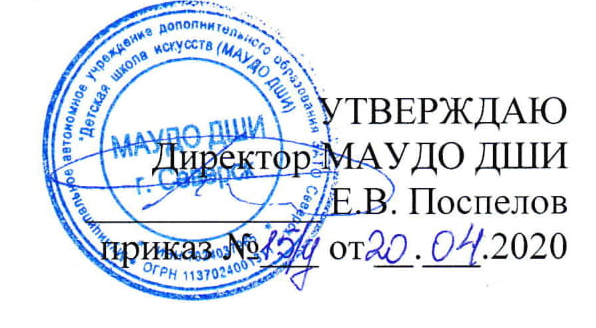 Составитель:  Ю. М. Байгуловапреподаватель  высшей квалификационной категории вокально-хоровых дисциплин МАУДО ДШИРецензент:      Е. П. Скорниченкозаместитель директора по МР и ПД, преподаватель фольклорных дисциплин высшей квалификационной категорииРецензент:      Е. В. Царёвапреподаватель высшей квалификационной категории, председатель предметно-цикловой комиссии «Хоровое дирижирование» ОГАПОУ «ТМК имени Э.В. Денисова»Срок обучения/классы8 лет(7-8 класс)9 классМаксимальная учебная нагрузка (в часах)75 66 Количество часов на аудиторные занятия25 33 Количество часов на внеаудиторную (самостоятельную) работу50 33 Учебная аудиторияПлощадь(м2)ОснащениеКорпус № 1Корпус № 1Корпус № 1№ 20433,0- пианино;- музыкальный центр;- стол письменный;- стулья;- шкафы;- фонотека;-  учебная, нотная и учебно-методическая литература;- сценические костюмы для концертных и конкурсных выступлений.№ 6867,4- рояль;- музыкальный центр;- стол письменный;- парты ученические;- банкетки – 6 шт.;- стулья;- шкафы;- фонотека;-  учебная, нотная и учебно-методическая литература;- сценические костюмы для  концертных и конкурсных выступлений.Корпус № 2Корпус № 2Корпус № 2№ 20458,4- пианино;- музыкальный центр;- компьютер;- стол письменный;- стулья;- шкафы;- фонотека;-  учебная, нотная и учебно-методическая литература;- сценические костюмы для концертных и конкурсных выступлений.Наименование оборудованияМесто расположенияМесто расположенияКол-воКонцертный рояльКорпус № 1Корпус № 2Большой залМалый залЗрительный зал5 шт.НоутбукКорпус № 1Корпус № 2Большой залМалый залЗрительный зал2 шт.Студийный микрофонКорпус № 1Большой залМалый зал4 шт.Радиосистема с головной гарнитуройКорпус № 2Зрительный зал4 шт.Микрофонная системабеспроводнаяКорпус № 1Большой залМалый зал1 шт.Микшерный пультКорпус № 1Большой залМалый зал1 шт.Звукотехнический комплексКорпус № 1Большой залМалый зал1 шт.Акустическая  системаКорпус № 1Большой залМалый зал1 шт.Активная 2-полосная акустическая система Корпус № 2Зрительный зал2 шт.Акустическая система  пассивная Корпус № 2Зрительный зал2 шт.Акустическая система пассивная Корпус № 2Зрительный зал2 шт.Активный 18’ сабвуфер, усилительный модульКорпус № 2Зрительный зал2 шт.Аналоговый кассетный рекордерКорпус № 2Зрительный зал1 шт.Проигрыватель рекордерКорпус № 2Зрительный зал2 шт.ЭквалайзерКорпус № 2Зрительный зал2 шт.Блок питания 6-канальныйКорпус № 2Зрительный зал2 шт.Компрессор-лимитер экспандерКорпус № 2Зрительный зал2 шт.Контролер Активных Акустических системКорпус № 2Зрительный зал1 шт.Кроссовер (стерео)Корпус № 2Зрительный зал1 шт.Подавитель акустической обратной связиКорпус № 2Зрительный зал2 шт.Процессор эффектовКорпус № 2Зрительный зал1 шт.Радиомикрофон одноантенный (пара)Корпус № 2Зрительный зал1 шт.Радиосистема SHUREКорпус № 2Зрительный зал3 шт.Радиосистема беспроводнаяКорпус № 2Зрительный зал6 шт.УсилительКорпус № 2Зрительный зал2 шт.Световое оборудование (комплект)Корпус № 1Корпус № 2Большой залЗрительный зал2 шт.Подставки для хораКорпус № 1Корпус № 2Большой залЗрительный залкомплектРаспределение по годам обучения Распределение по годам обучения Распределение по годам обучения Распределение по годам обучения Распределение по годам обучения Распределение по годам обучения Распределение по годам обучения Распределение по годам обучения Распределение по годам обучения Класс123456789Продолжительность учебных занятий (в неделю)------0,50,51Количество часов на аудиторные занятия ------8,516,533Общее количествочасов на аудиторные занятия           25           25           25           25           25           25           25           2533Общее количествочасов на аудиторные занятия585858585858585858Количество часов на внеаудиторные занятия в неделю------111Общее количествочасов на внеаудиторные (самостоятельные) занятия по годам------173333Общее количествочасов на внеаудиторные (самостоятельные) занятия           50           50           50           50           50           50           50           5033Общее количествочасов на внеаудиторные (самостоятельные) занятия838383838383838383Максимальное количество часов занятий в неделю------1,51,52Общее максимальное количество часов по годам------25,549,566Общее максимальное количество часов на весь период обучения           75           75           75           75           75           75           75           7566Общее максимальное количество часов на весь период обучения1411411411411411411411411415 («отлично»)Выразительное и техничное дирижирование.Отличное знание голосов в представленных партитурах. Чистое интонирование хоровых партий.Содержательный рассказ о творчестве композитора и авторе текста.4 («хорошо»)Выразительное и техничное дирижирование.Знание голосов, но не всегда точное интонирование.Исполнение менее трех музыкальных примеров.3 («удовлетворительно»)Дирижирование произведений с техническими неточностями, ошибками. Маловыразительное донесение художественного образа.Небрежное исполнение голосов. Незнание некоторых партий.2 («неудовлетворительно»)Вялое, безынициативное дирижирование,  много технических замечаний.Несистематическое посещение текущих занятий по дирижированию.Не подготовлен рассказ о композиторе.Не выполнен минимальный план по количеству пройденных в классе произведений«зачет» (без отметки)отражает достаточный уровень подготовки и исполнения на данном этапе обучения